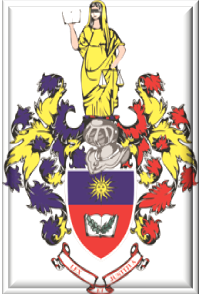 ПУТІВНИК ВСТУПНИКА ДО ХМЕЛЬНИЦЬКОГО УНІВЕРСИТЕТУ УПРАВЛІННЯ ТА ПРАВА У 2018 РОЦІХмельницький –  2018 ШАНОВНІ ВСТУПНИКИ!Цей путівник містить основну інформацію щодо проведення ЗНО та вступу в 2018 році до Хмельницького університету управління та права – державного вищого навчального закладу комунальної форми власності.ЕТАП 1. ВИБІР ПРОФЕСІЇЗвичайно, найлегше обирає свій шлях той, хто з дитинства бачить себе у визначеній ролі. Але для багатьох ця проблема залишається невирішеною аж до вступу у вищий навчальний заклад (ВНЗ).У Хмельницькому  університеті управління та права Ви можете здобути професію юриста, юриста з міжнародного та європейського права, публічного управлінця (державного службовця), фінансиста, банкіра, менеджера-адміністратора, страховика, страхового агента, менеджера-економіста, екскурсовода, фахівця з туристичного обслуговування, інспектора з пенсійного забезпечення та трудових ресурсів. ЕТАП 2. ВИБІР СПЕЦІАЛЬНОСТІЯкщо Ви визначились із майбутньою професією, Вам потрібно ознайомитися з галузями знань та спеціальностями за якими здійснюється підготовка фахівців у ВНЗ.В Україні існує 28 галузей знань, які об’єднують близько 100 спеціальностей. Усі вони визначені Постановою Кабінету Міністрів України від 29 квітня 2015 року № 266.У Хмельницькому  університеті управління та права навчання здійснюється за спеціальностями 072 Фінанси, банківська справа та страхування, 073 Менеджмент, 081 Право, 232 Соціальне забезпечення, 242 Туризм, 281 Публічне управління та адміністрування, 293 Міжнародне право за денною та заочною формами.ЕТАП 3. ОТРИМАННЯ ІНФОРМАЦІЇ ПРО НАВЧАЛЬНИЙ ЗАКЛАДДетальна інформація про Хмельницький університет управління та права міститься на його веб-сайті - www.univer.km.ua та сторінці в мережі facebook - https://www.facebook.com/univer.huupВ університеті функціонують 2 факультети (юридичний і факультет управління та економіки), які об’єднують 12 кафедр. Також функціонують юридична клініка та студентський бізнес-центр. Навчання в університеті максимально наближене до умов майбутньої роботи. Діє накопичувальна система оцінювання, яка стимулює студентів до навчання та отримання максимальної кількості балів на кожному занятті.Студенти апробують свої знання під час проходження практики в органах виконавчої влади та органах місцевого самоврядування, судових та правоохоронних органах, в нотаріусів, адвокатів, на підприємствах, в установах та організаціях.Для студентів першого курсу проводяться ознайомчі екскурсії на майбутні місця роботи. Матеріальна база університету – це 4 навчальних корпуси, наукова бібліотека, студентський гуртожиток та гуртожиток готельного типу «Енеїда», студентська база відпочинку. Є військова кафедра.Ліцензований обсяг підготовки фахівців ступеня бакалавр за спеціальностями:-	072 Фінанси, банківська справа та страхування – 40 місць за денною та 20 місць за заочною формою навчання;-	073 Менеджмент – 60 місць за денною та 60 місць за заочною формою навчання;-	081 Право – 130 місць за денною та 100 місць за заочною формою навчання;- 232 Соціальне забезпечення – 20 місць за денною та 20 місць за формою навчання;-	242 Туризм – 30 місць за денною та 20 місць за заочною формою навчання;-	281 Публічне управління та адміністрування – 40 місць за денною та 20 місць за заочною формою навчання-	293 Міжнародне право – 20 місць за денною та 20 місць за формою навчання.Випускники бакалаврату мають можливість продовжити навчання в магістратурі та аспірантурі.  ФІНАНСУВАННЯ НАВЧАННЯ ПРОВОДИТЬСЯ:за рахунок коштів Хмельницького обласного бюджету за рахунок коштів об’єднаних територіальних громад за рахунок коштів  фізичних, юридичних осіб НА КОНТРАКТНІЙ ОСНОВІ ВАРТІСТЬ НАВЧАННЯ ЗА РІК СТАНОВИТЬ:-	за спеціальністю 081 Право та 293 Міжнародне право (денна форма) – 18140 грн.*-	за спеціальністю 081 Право та 293 Міжнародне право (заочна форма) – 11230 грн.*-	за спеціальностями 072 Фінанси, банківська справа та страхування, 073 Менеджмент, 232 Соціальне забезпечення, 242 Туризм, 281 Публічне управління та адміністрування (денна форма) – 13470 грн. *-	за спеціальностями 072 Фінанси, банківська справа та страхування, 073 Менеджмент, 232 Соціальне забезпечення, 242 Туризм та 281 Публічне управління та адміністрування (заочна форма) – 6740 грн.**Вартість навчання вказана для вступників 2017 року. У 2018 році вартість навчання може бути скоригована в межах індексу інфляції за 2017 рік.У 2018 році конкурсний відбір  для здобуття ступеня бакалавра на перший курс (на основі повної загальної середньої освіти) за денною та заочною формами навчання за спеціальностями здійснюватиметься за сертифікатами ЗНО, що видані у 2016, 2017 та 2018 роках (окрім сертифіката ЗНО з іноземної мови, який має бути тільки 2018 року) з таких предметів:072 ФІНАНСИ, БАНКІВСЬКА СПРАВА ТА СТРАХУВАННЯукраїнська мова та літератураматематикаіноземна мова або географія (за вибором )073 МЕНЕДЖМЕНТукраїнська мова та література;математика; іноземна мова або географія (за вибором)081 ПРАВО українська мова та літератураісторія України  іноземна  мова або математика (за  вибором)232 СОЦІАЛЬНЕ ЗАБЕЗПЕЧЕННЯукраїнська  мова та літератураісторія України математика або географія (за вибором)242 ТУРИЗМукраїнська мова та література;іноземна мова географія або математика (за вибором)281 ПУБЛІЧНЕ УПРАВЛІННЯ ТА АДМІНІСТРУВАННЯукраїнська мова та література;математикаіноземна мова або історія України (за вибором)293 МІЖНАРОДНЕ ПРАВО українська мова та літератураіноземна  моваісторія України  або математика (за  вибором)ЕТАП 4. ОТРИМАННЯ ІНФОРМАЦІЇ ПРО ЗНОУ 2018 році проведення ЗНО та вступної кампанії регламентують нормативні акти, зокрема накази Міністерства освіти і науки України:- «Про затвердження Календарного плану підготовки та проведення в 2018 році зовнішнього незалежного оцінювання результатів навчання, здобутих на основі повної загальної середньої освіти» від 19.09.2017 року № 1378; - «Про затвердження деяких нормативно-правових актів з питань прийому на навчання до закладів вищої освіти» від 13.10.2017 року № 1378 тощо.Також інформація щодо ЗНО 2018 року міститься на веб-сайті Українського центру оцінювання якості освіти (УЦОЯО) http://testportal.gov.ua/ЕТАП 5. РЕЄСТРАЦІЯ НА ЗНОРеєстрація для участі в зовнішньому незалежному оцінюванні 2018 року розпочнеться 6 лютого та триватиме до 19 березня. Унесення змін до реєстраційних даних – з 6 лютого до 2 квітня 2018 року. Бажано зареєструватися на чотири, а не на три ЗНО. До 30 квітня 2018 року на Вашій персональній інформаційній сторінці буде розміщено запрошення-перепустку. ЕТАП 6. ГОТУЄМОСЯ ДО ЗНОІснує досить багато способів підготовки до ЗНО: підготовка за шкільними підручниками, занятня на підготовчих курсах, а також за допомогою он-лайн підготовчих курсів. Ознайомтеся із матеріалами для підготовки до ЗНО-2018, що розміщені на офіційному сайті УЦОЯО в розділі «Готуємось до ЗНО». У 2018 році пробне ЗНО з української мови і літератури відбудеться 24 березня, з історії України, математики, біології, географії, фізики, хімії, англійської, іспанської, німецької, французької мов – 31 березня.ЕТАП 7. ТЕСТУВАННЯУчасники ЗНО розподіляються між пунктами тестування поблизу місць проживання. Обов’язково зазделегідь дізнайтеся, де розташований пункт проведення ЗНО та як до нього дістатися. Це може бути приміщення загальноосвітнього, професійно-технічного або вищого навчального закладу.ГРАФІК ПРОВЕДЕННЯ ЗНО – 2018МАТЕМАТИКА - 22 травняУКРАЇНСЬКА МОВА ТА ЛІТЕРАТУРА – 24 травняІСПАНСЬКА, НІМЕЦЬКА, ФРАНЦУЗЬКА МОВА - 29 травняАНГЛІЙСЬКА МОВА - 01 червняБІОЛОГІЯ - 04 червняІСТОРІЯ УКРАЇНИ - 06 червняГЕОГРАФІЯ - 08 червняФІЗИКА - 11 червня, ХІМІЯ - 13 червняНа пункт тестування Ви маєте взяти:-	документ, на підставі якого відбулася реєстрація для участі в ЗНО (паспорт або свідоцтво про народження);-	сертифікат зовнішнього незалежного оцінювання; -	запрошення-перепустку для участі у ЗНО;-	ручки із чорнилом чорного кольору.Зверніть увагу! Копії документів, що посвідчують особу, не надають права на допуск до пункту тестування.ЕТАП 8. ПОДАННЯ ЗАЯВ ДО УНІВЕРСИТЕТУДля вступу на перший курс Хмельницького університету управління та права для здобуття ступеня бакалавра на основі повної загальної середньої освіти за денною та заочною формою навчання передбачений наступний порядок дій:реєстрація електронних кабінетів вступників, завантаження додатків до документів про повну загальну середню освіту розпочинається 02 червня та закінчується о 18 год. 00 хв. 25 липня 2018 року;прийом заяв в електронній формі та документів розпочинається 12 липня та закінчується о 18 год. 00 хв. 26 липня 2018 року для осіб, які вступають тільки на основі сертифікатів ЗНО.Заява в електронній формі подається вступником шляхом заповнення електронної форми в режимі он-лайн згідно з Порядком подання та розгляду заяв в електронній формі на участь у конкурсному відборі до вищих навчальних закладів України в 2018 році, затвердженим наказом Міністерства освіти і науки України від 13 жовтня 2017 року № 1378.Під час подання заяви про участь у конкурсному відборі особа, що претендує на бюджетні місця за денною формою навчання зазначає у кожній заяві пріоритетність цієї заяви від одного до семи.При цьому показник пріоритетності 1 (один) означає найвищу пріоритетність (найбільш бажана спеціальність до найбільш бажаного навчального закладу). Зазначена вступником пріоритетність заяв не може бути змінена.У заяві вступники вказують конкурсну пропозицію Хмельницького університету управління та права із зазначенням спеціальності та форми навчання.В університеті створений консультаційний центр при приймальній комісії для надання допомоги вступникам при поданні заяв в електронній формі. Вступники можуть подати до семи заяв на бюджетні місця не більше ніж з чотирьох спеціальностей. Кількість поданих наяв на контракт не обмежується!При виникненні питань щодо особливостей вступу та подачі документів звертайтесь до приймальної комісії за телефонами: (0382) 71-82-98, 097-745-39-54.Після подання документів стежте за проведенням конкурсного відбору.ЕТАП 9. КОНКУРСНИЙ ВІДБІР Наводимо приклад розрахунку конкурсного балу для вступу за спеціальністю 081 Право:Підсумковий конкурсний бал = (бал за українську мову та літературу * 0,35) + (бал за історію України * 0,3) + (бал за математику або іноземну мову * 0,25) + (середній бал додатку до атестата переведений в шкалу від 100 до 200 балів * 0,1). Остаточно конкурсний бал множиться на регіональний (1,04) та/або сільський (1,02) коефіцієнти шляхом його множення на їх добуток.Формування рейтингового списку вступників із зазначенням рекомендованих до зарахування з повідомленням про отримання чи неотримання ними права здобувати вищу освіту за державним (регіональним) замовленням оприлюднюється не пізніше 12.00 години 01 серпня 2018 року.Якщо вступник не рекомендований до зарахування на бюджетне місце, він самостійно може обрати місце навчання за рахунок коштів фізичних, юридичних осіб.Інформація про рекомендацію до зарахування буде розмішена на офіційному веб-сайті університету в розділі «Вступнику».ЕТАП 10. ЗАРАХУВАННЯ НА НАВЧАННЯОсоби, які подали заяви в електронній формі та беруть участь у конкурсному відборі після прийняття приймальною комісією рішення про рекомендування до зарахування зобов’язані виконати вимоги для зарахування, а саме особисто подати до приймальної комісії університету оригінали: документа про освітній (освітньо-кваліфікаційний) рівень та додатка до нього; військового квитка або приписного свідоцтва (для військовозобов’язаних), крім передбачених законодавством випадків; сертифікатів зовнішнього незалежного оцінювання та/або інших документів, передбачених Правилами прийому. Вступники, які отримали рекомендації, мають виконати вимоги до зарахування на бюджетні місця до 18.00 години 06 серпня 2018 року, а на місця, що фінансуються за кошти фізичних, юридичних осіб – до 12.00 години 12 серпня 2018 року.У Хмельницькому університеті управління та права зарахування вступників за регіональним замовленням проводиться не пізніше 12.00 години 07 серпня, за кошти фізичних та юридичних осіб – не пізніше 15 серпня 2018 року (за денною формою).АДРЕСА ПРИЙМАЛЬНОЇ КОМІСІЇ:м. Хмельницький, вул. Героїв Майдану (колишня Театральна), 8.Телефони приймальної комісії:  (0382) 71-82-98,  097-745-39-54, e-mail: info@univer.km.ua, офіційний web-сайт: www.univer.km.uaсторінка в соціальній мережі facebook: https://www.facebook.com/univer.huupАдреса юридичного факультету:29000, м. Хмельницький, вул. Проскурівська, 57 (денне відділення)29000, м. Хмельницький, вул. Героїв Майдану, 38 (заочне відділення)Телефони:  +38 0382 71 80 88 (декан факультету), +38 0382 71 82-98 (навчальний відділ факультету)Адреса факультету управління та економіки:29000 м. Хмельницький, провулок Володимирський, 12Телефони: +38 0382 71 80 81 (декан факультету), +38 0382 71 75 89 (навчальний відділ факультету)Запрошуємо на навчання до нашого університету!